ОлимпиадаКронштадт: мятеж или восстание?Задание № 1. Эссе на выбранную тему Завершение Гражданской войны, переход к мирному строительству социализма, смягчение социально-политического курса, реализация новой экономической политики, начало формирования союзного государства – вот далеко неполный список событий, выпавших на сложный 1921 год. Кронштадский мятеж в этой цепи событий являлся тем важным звеном, поворотным пунктом, завершившим долгую череду военных действий и положившим начало мирному периоду развития советского государства. Отношение к нему в современной историографии также неоднозначно: от резко негативного, как предательства и контрреволюции, к восторженному, что служит основной для героизации ее участников. В рамках данной студенческой олимпиады предлагается в форме эссе высказать свою аргументированную точку зрения по поводу Кронштадтского мятежа и событий, связанных с ним. Для этого необходимо выбрать одну из предложенных тем и оформить свои рассуждения в соответствии с обозначенными требованиями.Темы для написания эссе:Экономические и политические перспективы политики «военного коммунизма» в 1920-е гг.Новая экономическая политика: реакция на Кронштадский мятеж или плановой переход к восстановлению экономики?Кронштадтское восстание как выражение широкого конфликта между массами и большевистским правительством.Является ли Кронштадский мятеж защитой основ победившей в революции социал-демократии против диктата большевиков в системе Советов?Кронштадтский мятеж – серьезнейшая со времени революции внутренняя угроза советскому режиму.Требования к написанию эссе:- Наличие исторической проблемы, структурирующей содержание эссе.- Эрудиция: знание и логическое изложение фактического материала, знакомство с различными подходами известных историков.- Понимание отличия между источниками и исторической литературой.- Умение вычленять причинно-следственные связи. Способность анализировать исторические знания.- Умение формулировать выводы и приводить конструктивные аргументы в их поддержку.- Проявление творческого и самостоятельного мышления. Отражение личностной позиции по выбранной теме.- Наличие навыков владения литературным языком. Стиль и форма изложения материала.- Объем эссе должен составлять не более 8 000 знаков с пробелами.Эссе должно иметь следующую структуру:1. Введение, в котором ставится историческая проблема, ее актуальность для общества, науки, самого автора. Введение определяет структуру эссе, содержит определения основных встречающихся понятий, определяет круг источников.2. Основная часть представляет собой аргументированное изложение основных тезисов. Основная часть строится на основе аналитической работы, в том числе - на основе анализа фактов. Наиболее важные обществоведческие понятия, входящие в эссе, систематизируются, иллюстрируются примерами. Суждения, приведенные в эссе, должны быть доказательны. Приветствуется использование мнений историков по поводу изучаемого материала.3. Заключение суммирует основные идеи и может быть представлено в виде одного или нескольких суждений, которые оставляют поле для дальнейшей дискуссии.Критерии оценивания:№ 2. Исследовательское задание на анализ исторического источника«Фото из прошлого»Из приведенного визуального ряда выбрать две фотографии (или карикатуры), атрибутировать их, установить: персоналии (если невозможно назвать ФИО, то указать социальный статус изображенных); события (непосредственно запечатленные на снимке); мероприятия (кто был их организатором, участником); географические, архитектурные, скульптурные объекты (место, где происходят события или мероприятия); дату съемки или выхода карикатуры (с точностью до месяца, в некоторых случаях до дня).При выборе фотографии (или карикатуры) не забудьте указать ее номер.Критерии оценивания: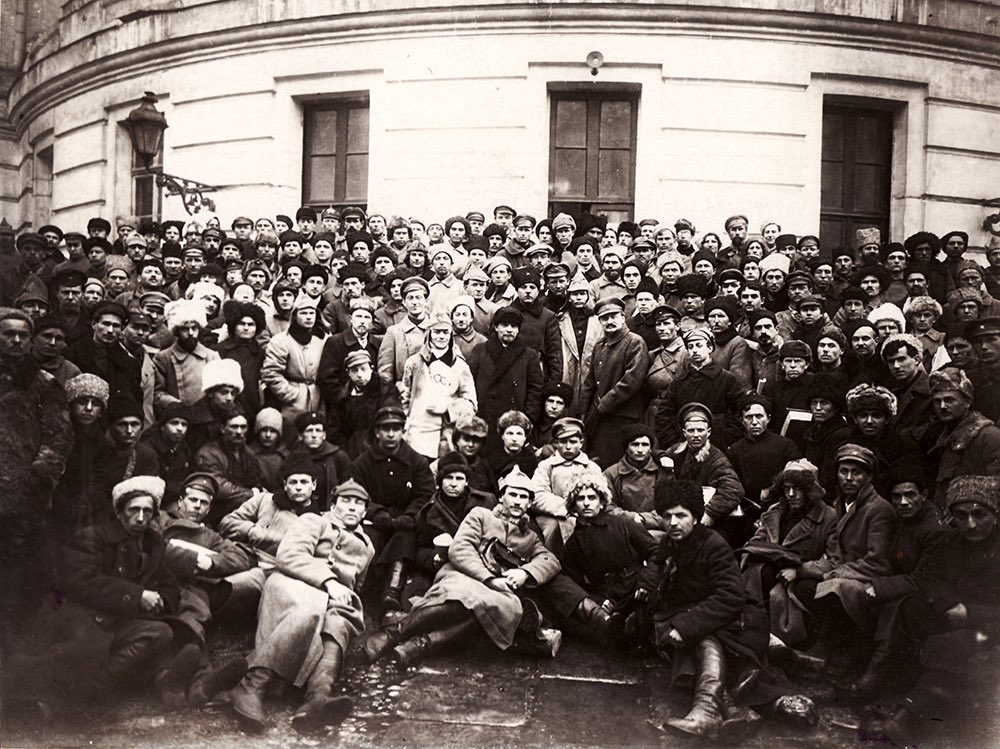 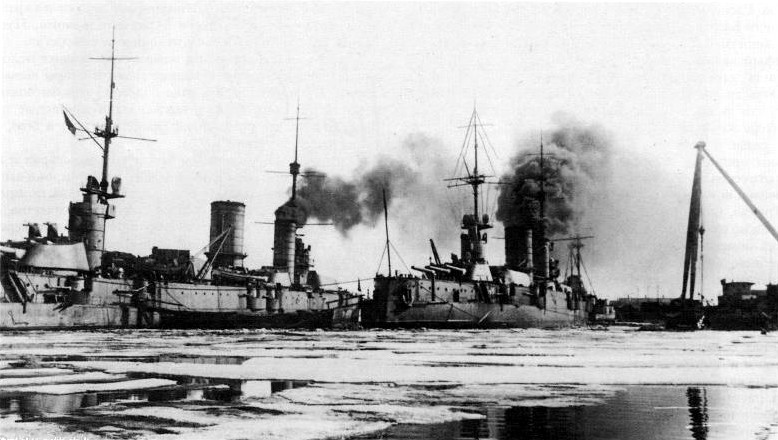 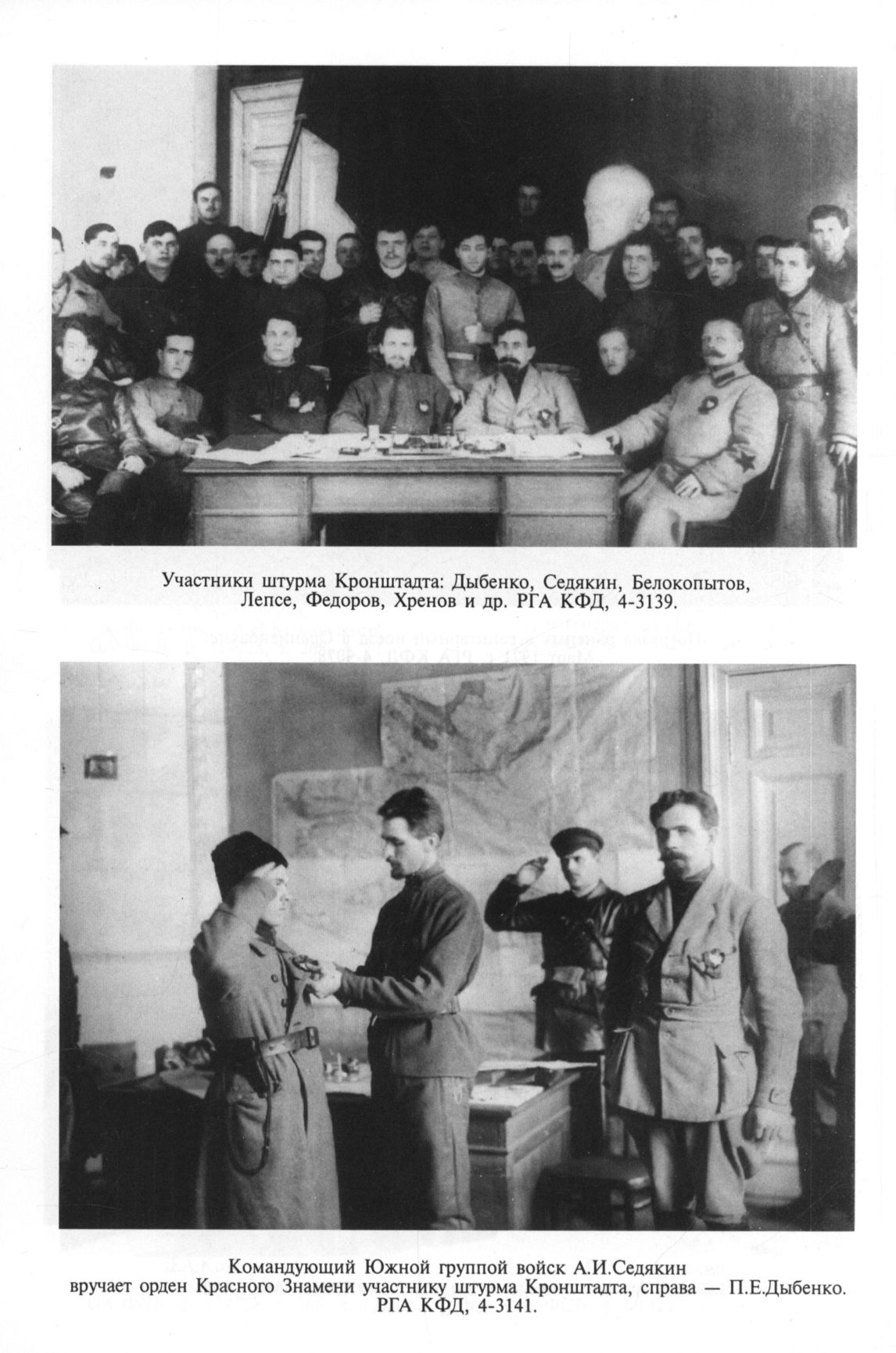 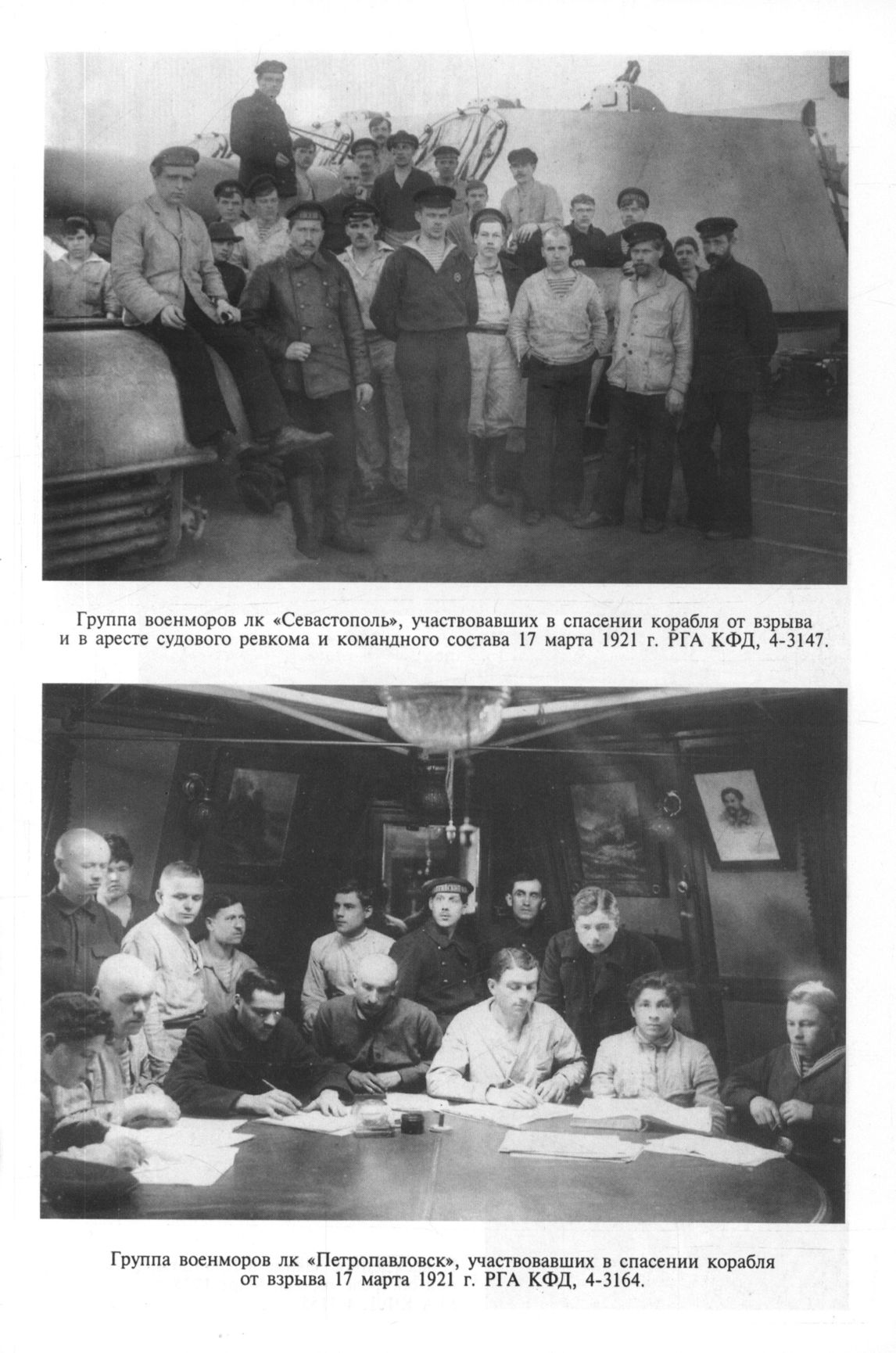 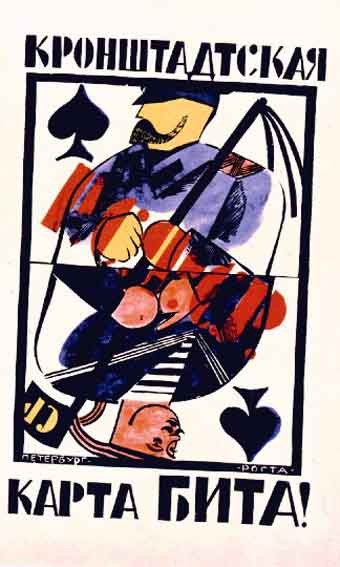 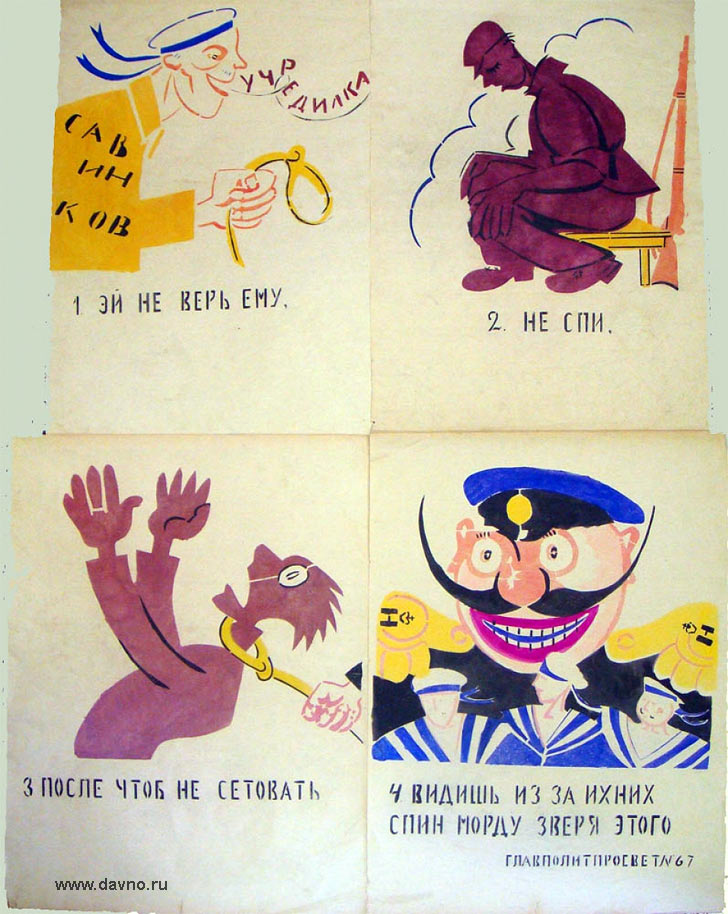 1Чёткость постановки проблемы в рамках заявленной темы (наличие исторической проблемы, структурирующей содержание эссе)102Эрудиция: знание и логическое изложение фактического материала, знакомство с именами известных историков (особо приветствуется знание основных положений концепций классиков исторической мысли)203Понимание отличия между источниками и историографическим материалом104Умение вычленять причинно-следственные связи. Способность анализировать исторические знания205Умение формулировать выводы и приводить конструктивные аргументы в их поддержку206Проявление творческого и самостоятельного мышления107Наличие навыков владения литературным языком. Стиль и форма изложения материала101Дана верная характеристика персоналий, представленных на фотографии: количество, социальный статус, по возможности, ФИО, должности.302Точное определение событий и/или мероприятий, запечатленных на фотографии, дана их подробная характеристика, названы причины и последствия изображенных событий, роль действующих лиц.303Верно перечислены архитектурные сооружения, дано описание географического местоположения запечатленных событий.204Правильное определение даты появления (создания) источника20